Tisztelt Közgyűlés!Hajdú-Bihar Vármegye Önkormányzata nemzetközi tevékenysége kapcsán több nemzetközi projektben vesz részt, illetve tart fent együttműködést nemzetközi partnerekkel. A közös munka során rendszeresen fogalmazódnak meg újabb projektötletek, melyek a projektfejlesztés fázisát követően benyújtásra kerülnek különböző programok pályázati felhívásaira. A vármegyei önkormányzat az utóbbi időben az Interreg Europe 2021-2027 Program harmadik felhívása keretében benyújtani kívánt projektjavaslaton dolgozott. A Program keretében az egyes projektek támogatási intenzitása a költségvetések végösszegére vonatkozóan egyformán alakul az alábbiak szerint:80% Európai Regionális Fejlesztési Alap támogatás 15% Nemzeti társfinanszírozás   5% Önerő Nyertes pályázatok esetén a szerződéskötés után a nemzeti társfinanszírozás összege, illetve az ERFA támogatás 30%-a előlegként teljes egészében lehívható.A vármegyei önkormányzat a FLAVOR Interreg Europe pályázatban kíván projektpartnerként részt venni. A pályázatban történő részvétel nagyban köszönhető egyrészt a jelenleg is hatékonyan működő nemzetközi kapcsolatrendszernek, másrészt az Interreg Europe Program 2024-es antwerpeni partnerkereső és információs rendezvényén történő vármegyei jelenlétnek.A pályázat 2024-ben két közgyűlési ülés között került benyújtásra, azonban ahhoz, hogy a vármegyei önkormányzat pozitív elbírálás esetén érvényesen részt vehessen a projektben, szükség van a pályázathoz való partneri csatlakozás közgyűlés általi jóváhagyására is. A döntéshozatalhoz szükséges információk megismerése érdekében a pályázathoz kapcsolódó lényeges tudnivalók a következők szerint kerülnek bemutatásra:A FLAVOR pályázat bemutatásaProjekt címe: FLAVOR – Regionális étkezési kultúra, mint az integrált vidékfejlesztés motorja (Regional food culture as a driver for integrated rural development)Finanszírozó program: Interreg Europe ProgramEurópa közelebb az állampolgárokhoz – Nem városi területek integrált fejlesztéseA pályázat benyújtási határideje: 2024. június 7.A döntés várható időpontja: 2024. decemberA projekt időtartama: 2025-2029A pályázat célja: a szakpolitikák hatékonyságának javítása azáltal, hogy növeli a partnerrégiók politikai szereplőinek kapacitását a regionális étkezési kultúra újjáélesztésével és annak az integrált vidékfejlesztés motorjaként való megjelölésével.E cél elérése érdekében a projekt részcéljai az alábbiak:Jó gyakorlatok azonosítása és cseréje arra vonatkozóan, hogyan lehet hatékonyan mozgósítani a regionális étkezési kultúrát a vidékfejlesztés 4 kiegészítő dimenziója érdekében:Vidéki gazdaságfejlesztés;Fenntarthatóság és az éghajlatváltozással szembeni ellenállóképesség;Egészség és jólét;Társadalmi kohézió.Konkrét szakpolitikai fejlesztések és beavatkozások előkészítése és végrehajtása e gyakorlatok alapján – a vármegyei vállalkozásokkal, oktatókkal, közösségi szereplőkkel, hatóságokkal és más érdekelt felekkel együttműködve.E gyakorlatok terjesztése Európa más vidéki régióiban.Hajdú-Bihar Vármegye Önkormányzatának tevékenységei:regionális szakértői csoport létrehozása, szakmai ülések szervezése;interregionális találkozókon és tanulmányutakon való részvétel;interregionális találkozó szervezése;az étkezési kultúra jelenlegi állapotának felmérése a vármegyében a projekt keretén belül meghatározott módszertan alapján;Jövőbeli szcenáriók kidolgozása és értékelése az étkezési kultúra értékelésének a döntéshozatali folyamatba történő integrálása érdekében;helyi jó gyakorlatok azonosítása;vármegyei akcióterv kidolgozása.Partnerség:Vezető partner: Burgenlandi Üzleti Ügynökség (AT)Our Natúrpark (LU)Hajdú-Bihar Vármegye Önkormányzata (HU)Nyugat-Makedónia Régió (GR)Ávilai Vállalkozók Regionális Szövetsége – CEOE Ávila (ES)Az Azori-szigeteki Regionális Kormány Alelnöksége – Európai Ügyek és Külső Együttműködés Regionális Igazgatósága (PT)Marche régió - Gazdaságfejlesztési Főosztály (IT)AULEDA - Helyi Gazdaságfejlesztési Ügynökség (AL)Birzu Kerületi Önkormányzat (LT)Litván Innovációs Központ Közintézmény (LT)Polo Poschiavo (CH)Költségvetés:A projektben a HBVMÖ költségvetése 223.122 EUR.A HBVMÖ költségvetése tételesen:bérköltség                                                         132.864 EURiroda és adminisztratív költségek	19.929 EURutazás és szállás költsége	19.929 EURkülső szakértő és szolgáltatások költsége	49.700 EUREszköz	     700 EURA HBVMÖ költségvetésének megoszlása félévekre bontva euróban:Kérem a közgyűlést a határozati javaslat elfogadására.HATÁROZATI JAVASLATHajdú-Bihar Vármegye Önkormányzata Közgyűlése a Hajdú-Bihar Vármegye Önkormányzata Közgyűlése és Szervei Szervezeti és Működési Szabályzatáról szóló 4/2023. (IV. 3.) önkormányzati rendelet 6. § (2) bekezdése és 8. § (2) bekezdése, valamint a Magyarország helyi önkormányzatairól szóló 2011. évi CLXXXIX. törvény 107. §-a alapján1./ jóváhagyja az Interreg Europe Program keretében kiírt felhívásra, a Burgenlandi Üzleti Ügynökség, mint vezető partner által benyújtott „Regionális étkezési kultúra, mint az integrált vidékfejlesztés motorja” című projekthez történő partneri csatlakozást, melyben a Hajdú-Bihar Vármegye Önkormányzatára eső projektköltség 223.122 EUR, azaz 88.322.844 HUF (395,85 HUF/EUR árfolyamon számolva).2./ Az 1./ pontban foglalt döntésre tekintettel, a pályázat pozitív elbírálása esetén, a projekt megvalósításához összesen 11.156,1 EUR, azaz 4.416.142 HUF összegű saját forrást biztosít (395,85 HUF/EUR árfolyamon számolva), szükség szerint, a 2025-2029. évi költségvetései terhére.3./ Felkéri a közgyűlés elnökét, hogy a 2./ pontban foglalt saját forrás összegének a Hajdú-Bihar Vármegye Önkormányzata 2025-2029. évi költségvetéseibe történő betervezéséről gondoskodjon.Végrehajtásért felelős: 	Pajna Zoltán, a vármegyei közgyűlés elnökeHatáridő: 			2025-2029. évi költségvetési rendeletek elfogadásaA határozati javaslat elfogadása minősített többséget igényel.Debrecen, 2024. június 24.                                                                                                                  Pajna Zoltán                                                                                                                       elnökAz előterjesztés a törvényességi követelményeknek megfelel: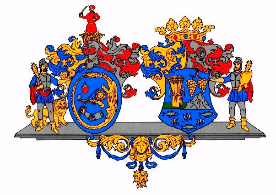 Hajdú-Bihar Vármegye ÖnkormányzatánakKözgyűléseKÖZGYŰLÉSI ELŐTERJESZTÉS6.Előterjesztő:Pajna Zoltán, a Közgyűlés elnökeTárgy:FLAVOR Interreg Europe interregionális pályázatban való részvétel jóváhagyásaKészítette:Karácsonyi JuditSzabó TündeTuska-Mátrai MelindaVéleményező bizottságok:Fejlesztési, Tervezési és Stratégiai BizottságPénzügyi Bizottság1.2.3.4.5.6.7.8.17.90022.30026.80033.50040.20044.60017.90019.922Dr. Dobi Csabajegyző